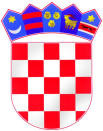 REPUBLIKA HRVATSKAKRAPINSKO ZAGORSKA  ŽUPANIJAOSNOVNA ŠKOLA PAVLA ŠTOOSAKraljevec na SutliOIB: 12109447077KLASA: 621-02/16-01-2URBROJ: 2135/02-380-12-16-8Kraljevec na Sutli, 22. veljače 2016. godine	Na temelju članka 14.  stavka 8. Pravilnika o izvođenju izleta, ekskurzija i drugih odgojno-obrazovnih aktivnosti izvan škole (Narodne novine: br. 67/14., 81/15.),  Zajedničko povjerenstvo OŠ Luka i OŠ Pavla Štoosa Kraljevec na Sutli za provedbu javnoga poziva i izbor najpovoljnije ponude (dalje u tekstu: Zajedničko povjerenstvo) donosi sljedeću ODLUKUO PONIŠTENJU JAVNOGA POZIVA BROJ 1/2016. ODNOSNO2/2016.ZA PROVEDBU IZVANUČIONIČKE NASTAVE, ŠKOLA U PRIRODIČlanak 1.Zajedničko povjerenstvo donosi Odluku o poništenju javnoga poziva broj 1/2016. odnosno broj 2/2016. za provedbu izvanučioničke nastave, Škola u prirodi, jednoglasno.Članak 2.Ova Odluka objavljuje se na naslovnoj internetskoj stranici Škola i stupa na snagu danom objave.Obrazloženje:Zajedničko povjerenstvo je utvrdilo da su kod jedne Agencija, prilikom izlaganja podataka traženih i dostavljenih u ponudama, utvrđene određene nepravilnosti odnosno odstupanja u predstavljanju ukupne cijene aranžmana u odnosu na cijenu koja je prvotno navedena u ponudi. U članku 15. stavku 5. Pravilnika izričito je navedeno da se ponude mogu prezentirati isključivo prema podacima traženim i dostavljenim u ponudi. Slijedom navedenoga odlučeno je kao u izreci ove Odluke.Predsjednica Povjerenstva:								              Sonja BivolDOSTAVITI:	1.Članovima Povjerenstva2. Pismohrana, ovdje